Supplementary MaterialSupplementary Figures and TablesSupplementary TablesTable S1 Description of morphological, physiological and anatomical traits.Table S2 The F values of two-way ANOVA for effects of species, N addition and their interactions on leaf morphological, physiological, and anatomical traits. Note: *, p＜0.05; **, p＜0.01; ***, p < 0.001Table S3 Phenotypic plasticity indexes of morphological, physiological, and anatomical traits of S. glareosa and P. harmala under different N treatments.Table S4 The F values of two-way ANOVA for effects of species, N addition/trait types and their interactions on trait phenotypic plasticity (PI) /mean phenotypic plasticity (MPI).Note: *, p＜0.05; **, p＜0.01Table S5 Contribution of soil properties to variation of leaf traits of P. harmala.Supplementary Figure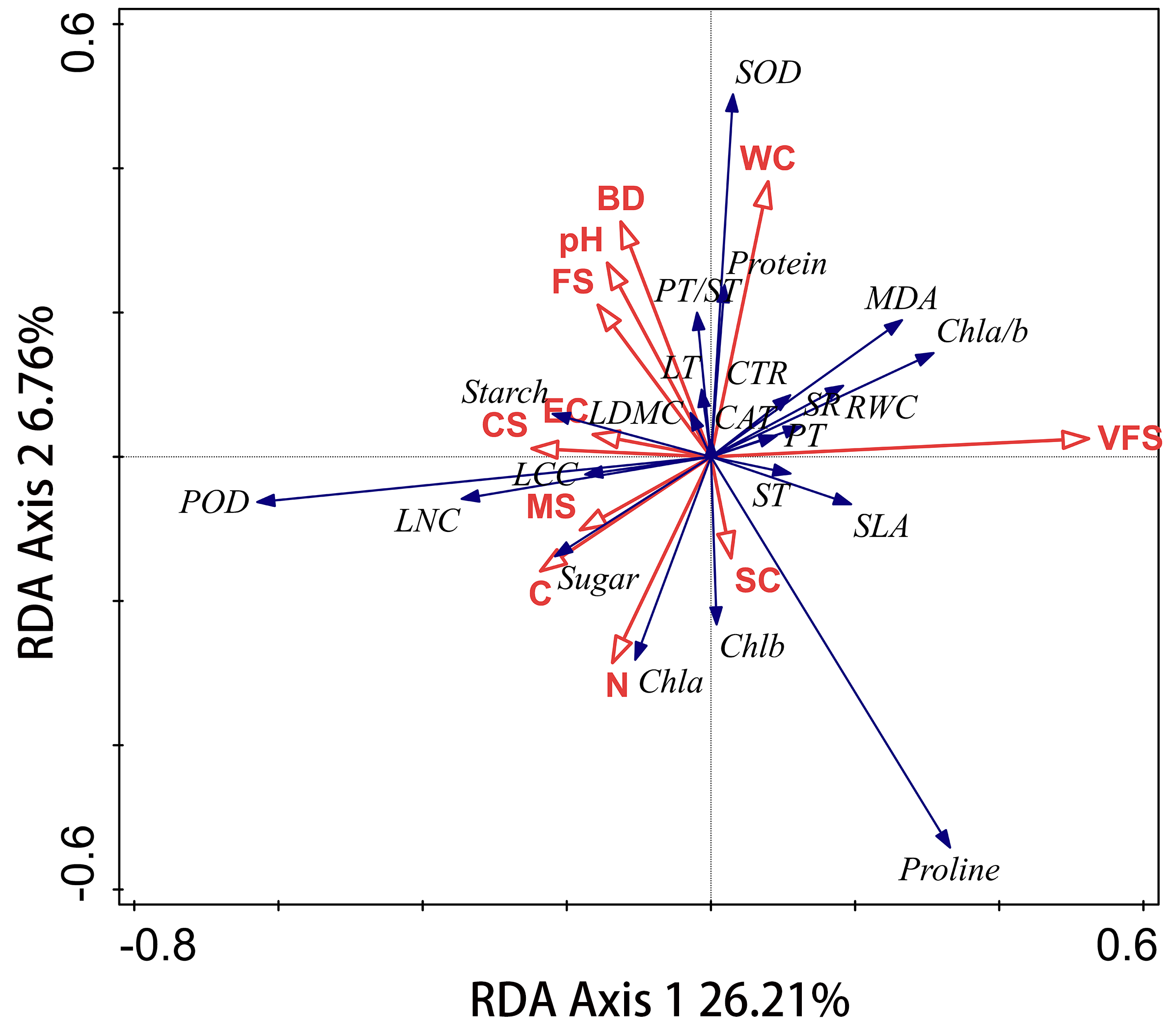 Figure S1. Redundancy analysis indentifying the effects of soil properties on leaf traits of P. harmala.TraitsDescriptionSLARelated to plant growth and photosynthetic rates,LDMCRelated to leaf resistance to physical stress and is also correlated with growth and photosynthetic ratesLCCPrimary productivity of plantsLNCAbsorption characteristics of soil nutrients; water use efficiency; photosynthetic rate of leavesChl aAbsorption of light energy; conversion of light energyChl b Absorption of light energyChl a/bReflecting how much light energy is used by plantsStarchProviding energy for the growth and development of plants and is a form of energy storageSoluble sugarA metabolic intermediate; regulating the growth and development of plants Soluble proteinImportant osmoregulation substances and nutrients, as one of the indicators for screening resistanceSODScavenging of reactive oxygen speciesPODScavenging of reactive oxygen speciesCATOne of the key enzymes of the biological defense systemMDAMembrane lipid peroxidation productionProlineResponse to environmental stress; maintenance of homeostasis in cellsRWCEffective moisture content in plantsPTPlant use efficiency of water and light energySTReflecting the adaptation of plants to the environmentLTPhysical support capacity and water storage ability; light interceptionPT/STReflecting the resistance of plants to the environmentPT/LTTightness of leaf palisade tissueST/LTLooseness of leaf spongy tissueVariablesSpeciesNSpecies×NSLA0.1741.8520.510LDMC97.271***0.1990.341LCC191.282***0.3050.177LNC110.455***8.578***1.064Chl a83.079***0.9800.614Chl b39.946***1.9241.031Chl a/b15.679***1.5470.855Starch0.0151.9701.250Soluble sugar2.5661.2840.928Soluble protein143.142***1.4742.171SOD0.0184.571*2.024POD32.150***6.263**11.166***CAT15.882***2.4872.134MDA35.185***0.4191.238Proline260.237***11.272***3.165*RWC62.208***0.7270.744PT88.319***3.455*0.381ST1.6110.2421.193LT624.872***1.9950.714PT/ST46.131***3.291*0.867PT/LT172.614***1.4910.287ST/LT145.795***1.7721.729VariablesS. glareosaS. glareosaS. glareosaP. harmalaP. harmalaP. harmalaVariablesN1N3N6N1N3N6MorphologyMorphologyMorphologyMorphologyMorphologyMorphologyMorphologySLA0.086 0.154 0.149 0.091 0.041 0.085 LDMC0.030 0.072 0.018 0.059 0.002 0.076 LNC0.185 0.121 0.197 0.067 0.123 0.205 LCC0.010 0.006 0.004 0.004 0.007 0.014 PhysiologyPhysiologyPhysiologyPhysiologyPhysiologyPhysiologyPhysiologyChl a0.081 0.148 0.029 0.173 0.043 0.055 Chl b0.401 0.173 0.208 0.219 0.224 0.170 Chl a/b0.216 0.104 0.113 0.056 0.198 0.135 Starch0.091 0.009 0.074 0.027 0.037 0.027 Sugar0.269 0.077 0.246 0.095 0.042 0.101 Protein0.031 0.064 0.203 0.211 0.156 0.050 SOD0.598 0.702 0.611 0.045 0.176 0.585 POD0.407 0.690 0.634 0.299 0.305 0.360 CAT0.008 0.034 0.027 0.337 0.206 0.382 MDA0.163 0.026 0.307 0.149 0.181 0.021 Proline0.034 0.333 0.588 0.239 0.183 0.225 RWC0.029 0.069 0.038 0.010 0.003 0.039 AnatomyAnatomyAnatomyAnatomyAnatomyAnatomyAnatomyPT0.095 0.109 0.211 0.012 0.095 0.141 ST0.001 0.134 0.105 0.083 0.114 0.080 LT0.121 0.067 0.137 0.044 0.099 0.098 PT/ST0.096 0.202 0.270 0.091 0.006 0.075 CTR0.025 0.048 0.088 0.043 0.004 0.051 SR0.150 0.212 0.248 0.045 0.015 0.018 VariablesSpeciesNSpecies×NPIm0.5540.3990.224PIp1.7630.4490.066PIa12.710**3.385*1.222VariablesSpeciesTrait typesSpecies×Trait typesMPI1.2475.880**0.259Soil variablesExplains (%)Contribution (%)Pseudo-FpC8.118.21.70.164VFS8.418.71.60.164MS6.013.41.20.290CS3.98.80.80.474pH3.68.10.70.530WC3.47.70.70.548SC3.06.70.50.680EC2.14.60.40.760BD2.25.00.40.762FS2.35.10.40.770N1.63.60.20.888